М-11 на 13 мая.Здравствуйте, уважаемые студенты!По уроку от 08 мая я  прошу вас сделать следующее задание:Каждый видит вопросы для устного ответа. Почитайте свой текст к уроку, посмотрите дополнительную информацию,  сформулируйте ответ из 3 предложений на каждый вопрос. Запишите аудиофайл своих ответов и отправьте любым способом: ВК  https://vk.com/club193145014,   или на почту dzntmsh@mail.ru. Если не получается, пишите ответы, как обычно. Только 3 предложения!Тема: Великая Отечественная война как самостоятельный и определяющий этап Второй мировой войны. Начальный этап. (впишите тему).Нацистская программа завоевания СССР. Подготовка СССР и Германии к войне. Соотношение боевых сил к июню 1941 года. Цели сторон, соотношение сил.  Основные сражения и их итоги на первом этапе войны (22 июня 1941 года — ноябрь 1942 года). Деятельность советского руководства по организации обороны страны. Историческое значение Московской битвы. Нападение Японии на США. Боевые действия на Тихом океане в 1941—1945 годах.Вопрос 1. Начальный период. Пожалуйста, запишите это в конспект.Великая Отечественная война – одна из составных частей. Второй мировой войны – продолжалась с 22 июня 1941 по 9 мая 1945 г. Причины Великой Отечественной войны.1. Стремление Гитлера к мировому господству немецкой нации (идея пангерманизма)2. Необходимость завоевания фашистской Германией природных ресурсов СССР, нужных ей для продолжения войны против Англии и США3. Неустранимые идеологические противоречия между капиталистической и социалистической системамиВ ходе войны можно выделить 3 периода:1) начальный период (22 июня 1941 – ноябрь 1942 г.) – отступление Красной Армии, Московская битва;2) коренной перелом (ноябрь 1942—конец 1943 г.) – Сталинградская битва, Курская битва, битва за Днепр, перелом в экономике, подъем партизанского движения;3) заключительный период (начало 1944 – май 1945 г.) – освобождение СССР, освобождение стран Европы, Берлинская операция, безоговорочная капитуляция фашистской Германии.После окончания Великой Отечественной войны советские войска, верные союзническому долгу, разгромили японскую Квантунскую армию (9 августа – 2 сентября 1945 г.). Япония подписала акт о безоговорочной капитуляции.Прочитайте текст, постарайтесь выписать или запомнить термины.Война началась рано утром 22 июня 1941 г. Первыми на себя удар приняли пограничники. Навсегда вошла в историю героическая оборона Брестской крепости. Почти месяц защитники крепости отвлекали на себя целую фашистскую дивизию. По немецкому плану «Барбаросса» гитлеровское командование, основываясь на тактике «блицкрига» («молниеносной войны»), намечало за 1–2 месяца выйти на линию Архангельск – Астрахань. Мероприятия по организации отпора врагу.С первых дней войны советским руководством были приняты меры для организации обороны:1) 23 июня 1941 г. создана Ставка Главного командования во главе с наркомом обороны С. К. Тимошенко (впоследствии Ставка Верховного Главнокомандования во главе с И. В. Сталиным) для стратегического руководства вооруженными силами.2) введено военное положение (29 июня 1941 г.). Выдвинут лозунг «Все для фронта, все для победы!»;3) разработана Директива о ведении войны: мобилизация сил на защиту советской территории, ничего не оставлять врагу, создание подполья, укрепление тыла, борьба с паникерами и шпионами; организовано партизанское движение — 18 июля 1941 г. постановление ЦК ВКП (б) «Об организации борьбы в тылу германских войск», 30 мая 1942 г. создан Центральный штаб партизанского движения во главе с П. К. Пономаренко. 4) 30 июня создан Государственный Комитет Обороны (ГКО), сосредоточивший в своих руках всю полноту власти, во главе со Сталиным;5) проведена эвакуация 1530 крупных предприятий, 12 млн человек из оккупируемых районов в глубь страны;6) хозяйство страны перестроено на военный лад;7) введено нормированное распределение продуктов по карточной системе;8) создан единый центр информации – Совинформбюро.Вопрос 2. В первый месяц войны Красная Армия оставила почти всю Прибалтику, Белоруссию, Молдавию, большую часть Украины. До декабря 1941 г. Красная Армия потеряла до 7 млн солдат и офицеров, несколько миллионов оказалось в немецком плену. Для ужесточения дисциплины в армии 16 августа 1941 г. советское руководство издало приказ № 270, объявлявший всех, кто оказался в плену, предателями и изменниками. Согласно приказу, семьи пленных командиров и политработников подлежали репрессиям, а родные солдат лишались льгот, предоставляемых семьям участников войны.В конце лета – начале осени 1941 г. важное значение имели бои за Киев, Одессу, Севастополь. В конце сентября пять советских армий попали в окружение под Киевом. Ожесточенные оборонительные бои за Одессу шли до 16 октября. Наиболее длительной была оборона Севастополя – 250 дней. Еще в августе 1941 г. противник установил блокаду Ленинграда, продолжавшуюся до января 1944 г.Впишите в конспект те из причин, которые кажутся вам самыми важными:Причинами неудач Красной Армии на начальном этапе войны историки считают следующее:1) неожиданность нападения фашистов на СССР;2) неблагоприятный для РККА момент нападения: реорганизация и перевооружение армии не были завершены;3) просчеты и ошибки руководства страны в определении времени нападения Германии и в мерах по отражению фашистских ударов;4) недостаточная профессиональная подготовка командиров из-за репрессий в армии накануне войны;5) культ личности Сталина, порождавший страх и сковывавший инициативу военачальников.На Московском направлении крупным событием в августе – сентябре 1941 г. стало Смоленское сражение, во время которого начали действовать соединения реактивных минометов («Катюши»), родилась советская Гвардия, выиграно время для укрепления обороны Москвы.Впишите в конспект (выделенный текст):Битва за Москву является крупнейшим событием начального периода войны. Она проходила с конца сентября 1941 по февраль 1942 г. По плану «Тайфун» на Москву наступала самая мощная группировка фашистских войск, ставившая целью расчленить советские армии и, не допуская отхода к Москве, уничтожить их. К концу ноября немцы подошли к Москве на расстояние 25–30 км. Ценой неимоверных усилий 5–6 декабря 1941 г. Красная Армия перешла в наступление, которое продолжалось до конца января 1942 г. Обороной Москвы и контрнаступлением советских войск руководил Г. К. Жуков. По всему фронту от Твери до Ельца враг был отброшен на 100–150 км от Москвы. Оборонительные бои продолжались до 5 декабря . Красная армия, собрав необходимые силы, получила возможность перейти от обороны к наступлению. В наступлении под Москвой, начавшемся 6 декабря . и продолжавшемся до конца января ., немецкие войска впервые во Второй мировой войне потерпели поражение.  Был развеян миф о непобедимости германской армии. Немцам пришлось отказаться от плана молниеносной войны.Значение Московской битвы:1. Впервые в ходе Второй мировой войны немецкие войска потерпели поражение.2. Окончательно провалился план «молниеносной войны», и она превратилась в затяжную.3. Развеян миф о непобедимости германской армии.4. Ускорилось складывание Антигитлеровской коалиции.Посмотрите видео:https://yandex.ru/video/preview/?filmId=15165299598502730234&from=tabbar&p=1&suggest_reqid=82202702158107648401570256152926&text=московская+битваОднако в общем ходе войны Красная Армия не смогла удержать стратегическую инициативу. Советское командование ожидало летом 1942 г. нового наступления на Москву, но весной – летом 1942 г. враг двинулся в южном направлении – на Крым, Кавказ, Нижнее Поволжье. Это было крупным просчетом Сталина и повлекло огромные потери в Крыму, под Харьковом и на ряде других направлений. Поражение привело к новому отступлению советских войск: в августе одна группа немецких армий вышла к Волге в районе Сталинграда, а другая – на Кавказе. В июле 1942 г. в районе города Любань на сторону фашистов перешел генерал А. А. Власов, создавший затем в составе гитлеровских войск «Русскую освободительную армию» (РОА), формировавшуюся из военнопленных.К осени 1942 г. на оккупированной фашистами территории оказалось более 80 млн человек. Страна лишилась не только огромных людских ресурсов, но и крупнейших промышленных и сельскохозяйственных районов. Для приостановки отступления войск Сталин применил жесточайший террор. 28 июля 1942 г. им был подписан приказ № 227(получивший название «Ни шагу назад!»). Отныне любое отступление без распоряжения командования объявлялось предательством Родины. Создавались штрафные батальоны и роты, заградительные отряды для расстрела отступающих. В армии действовал карательный орган контрразведки «Смерш» («Смерть шпионам») с неограниченными правами.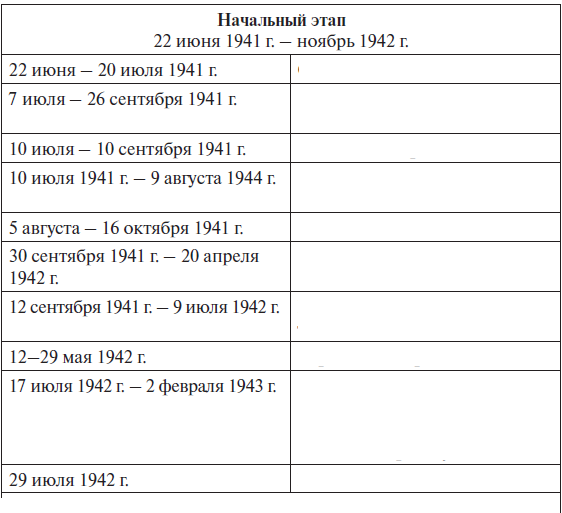 Заполните  правый столбик таблицы, пользуясь текстом  и интернетом – впишите главные сражения этого этапа.3. Боевые действия на Тихом океане. Прочитайте текст.7 декабря . Япония внезапным нападением на американскую военную базу Перл-Харбор начала войну против США. 8 декабря войну Японии объявили США, Великобритания и ряд других государств. США также объявили войну Германии. Выведя из строя главные силы Тихоокеанского флота США в Перл-Харборе, японские вооруженные силы оккупировали Таиланд, Гонконг, Бирму, Малайю, Филиппины и важнейшие острова Индонезии, часть острова Новая Гвинея и прилегающие острова. Японские войска нанесли поражение Азиатскому флоту США, части британского флота, а также ВВС и сухопутным силам союзников. Однако в первой половине . США, переведя в Тихий океан часть флота из Атлантики, добились первых успехов. Сражения в Коралловом море и у острова Мидуэй принесли успех американскому флоту. Японский флот со второй половины . перешел к обороне. В июне . американцы начали бои за Соломоновы острова. В течение . союзники освобождали острова Тихого океана от японцев. Велись боевые действия в Бирме. Однако и в . Япония продолжала оказывать сопротивление войскам союзников. Высадка десанта на острове Окинава привела к большим потерям союзных войск. Еще большие потери ожидались в боях за саму Японию. В Китае Япония также сохранила силы, превосходившие по численности американо-английские войска. 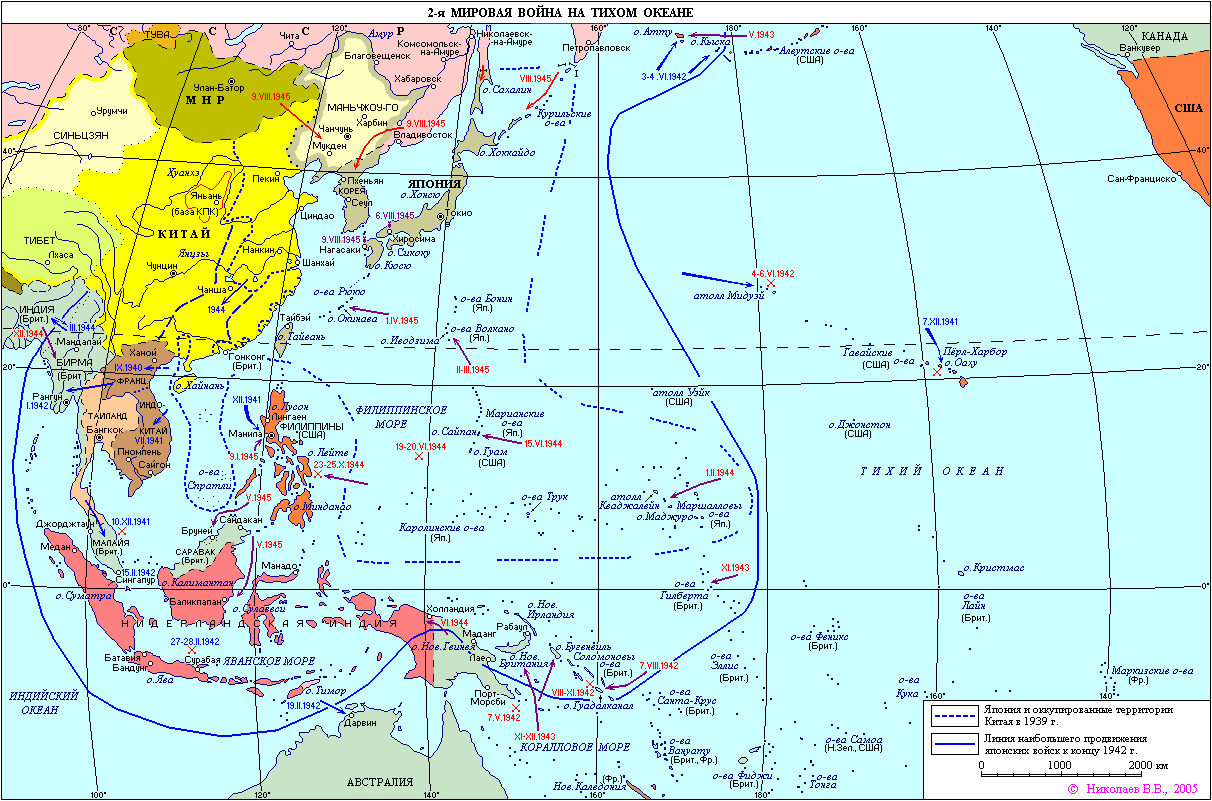 п/пФамилияВопросы для устных ответов.1БердинскихЧто нужно было, чтобы   предотвратить 2 мировую войнуКак и когда Гитлер начал войну, почему с Польши,2БолтачевНа что рассчитывали и в чем просчитались Англия и Франция перед 2 мировой войнойПочему перемирие с Францией в 1940 г. было подписано в  Компьенском  лесу и зачем Гитлеру понадобился тот самый железнодорожный вагон3ВавиловЧто подтолкнуло  руководство нашей страны подписать пакт с ГерманиейПочему перемирие с Францией в 1940 г. было подписано в  Компьенском  лесу и зачем Гитлеру понадобился тот самый железнодорожный вагон4ВороновПочему подписание секретных протоколов к пакту о ненападении– до сих один из самых противоречивых и спорных моментов в истории нашей страныНа что рассчитывали и в чем просчитались Англия и Франция перед 2 мировой войной5ГасниковЧто СССР хотел, расширяя границы на Западе.Как и когда Гитлер начал войну, почему с Польши,6ЗрюмовЧто нужно было, чтобы   предотвратить 2 мировую войнуКак и когда Гитлер начал войну, почему с Польши,7ИвановНа что рассчитывали и в чем просчитались Англия и Франция перед 2 мировой войнойПочему перемирие с Францией в 1940 г. было подписано в  Компьенском  лесу и зачем Гитлеру понадобился тот самый железнодорожный вагон8ИльичевЧто подтолкнуло  руководство нашей страны подписать пакт с ГерманиейПочему перемирие с Францией в 1940 г. было подписано в  Компьенском  лесу и зачем Гитлеру понадобился тот самый железнодорожный вагон9КандаковПочему подписание секретных протоколов к пакту о ненападении– до сих один из самых противоречивых и спорных моментов в истории нашей страныНа что рассчитывали и в чем просчитались Англия и Франция перед 2 мировой войной10МорозовЧто СССР хотел, расширяя границы на Западе.Как и когда Гитлер начал войну, почему с Польши,11ОлюшинЧто нужно было, чтобы   предотвратить 2 мировую войнуКак и когда Гитлер начал войну, почему с Польши,12ОсиповНа что рассчитывали и в чем просчитались Англия и Франция перед 2 мировой войнойПочему перемирие с Францией в 1940 г. было подписано в  Компьенском  лесу и зачем Гитлеру понадобился тот самый железнодорожный вагон13ПерескоковЧто подтолкнуло  руководство нашей страны подписать пакт с ГерманиейПочему перемирие с Францией в 1940 г. было подписано в  Компьенском  лесу и зачем Гитлеру понадобился тот самый железнодорожный вагон14ПоповПочему подписание секретных протоколов к пакту о ненападении– до сих один из самых противоречивых и спорных моментов в истории нашей страныНа что рассчитывали и в чем просчитались Англия и Франция перед 2 мировой войной15ПушкаревЧто СССР хотел, расширяя границы на Западе.Как и когда Гитлер начал войну, почему с Польши,16РезвыхЧто нужно было, чтобы   предотвратить 2 мировую войнуКак и когда Гитлер начал войну, почему с Польши,17СоболевНа что рассчитывали и в чем просчитались Англия и Франция перед 2 мировой войнойПочему перемирие с Францией в 1940 г. было подписано в  Компьенском  лесу и зачем Гитлеру понадобился тот самый железнодорожный вагон18УлановЧто подтолкнуло  руководство нашей страны подписать пакт с ГерманиейПочему перемирие с Францией в 1940 г. было подписано в  Компьенском  лесу и зачем Гитлеру понадобился тот самый железнодорожный вагон19ШалаевПочему подписание секретных протоколов к пакту о ненападении– до сих один из самых противоречивых и спорных моментов в истории нашей страныНа что рассчитывали и в чем просчитались Англия и Франция перед 2 мировой войной20ШахтаринЧто СССР хотел, расширяя границы на Западе.Как и когда Гитлер начал войну, почему с Польши,21ШевнинЧто СССР хотел, расширяя границы на Западе.Как и когда Гитлер начал войну, почему с Польши,22ЭткеевЧто нужно было, чтобы   предотвратить 2 мировую войнуКак и когда Гитлер начал войну, почему с Польши,23ЛожкинНа что рассчитывали и в чем просчитались Англия и Франция перед 2 мировой войнойПочему перемирие с Францией в 1940 г. было подписано в  Компьенском  лесу и зачем Гитлеру понадобился тот самый железнодорожный вагон